 Fiche de demande de réservation          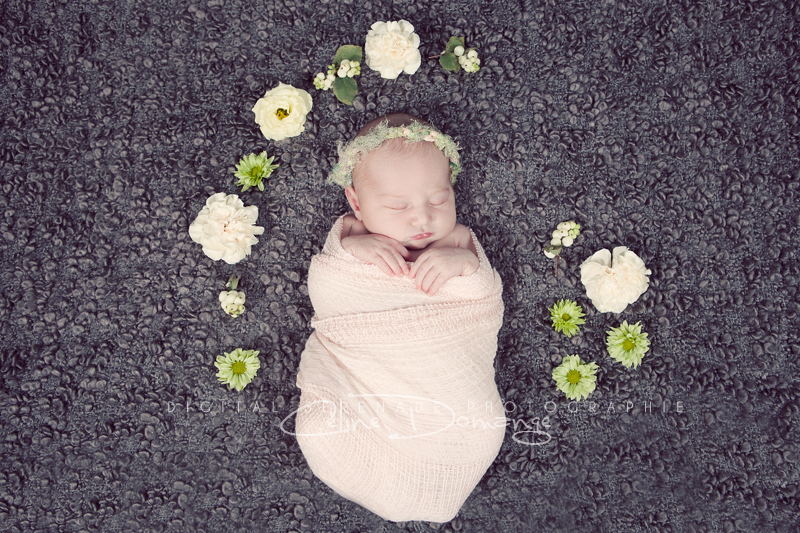 Mme tirloy céline     0671178004     c.tirloy@wanadoo.fr34 chemin du  Mont durand             045044737474450  saint jean de sixt      http://ptiloup.jimdo.comFICHE DE DEMANDE DE RESERVATION (à envoyer par mail ou courrier)
Date de la demande : ........../........../..........  Pour une garde à partir de :
L’ENFANT 
Nom : .................................................................. Prénom:....................................................................... 
Date de naissance (date d’accouchement prévu): ........../........../.......... 
MODE D’ACCUEIL SOUHAITE - Cochez les cases correspondantes 
□ Accueil à temps pleins □ mi temps
□ Accueil périscolaire (vacances scolaires) 
□ Accueil occasionnel (selon les places disponibles) □ Lundi            □  Mardi             □ Mercredi                □ Jeudi                      □ Vendredi de ….....    à ....               de ….....   à ....                de ….....   à ....                  de ….....   à ....                          de ….....      à ....date de début de garde de l’enfant :semaines d’absence  de l’enfant dans l’année ( vacances de l’enfant ) :LE PERE 
NOM : 
PRENOM : 
ADRESSE : 
CP : 
VILLE : 
N° Tél portable :        /           /        /       / E-mail :  professionLA MERE 
NOM : 
PRENOM : 
ADRESSE : 
CP : 
VILLE : 
N° Tél portable :             /             /          /       / 
E-mail :  profession□ Marié, □ vie maritale, □ séparé, □ divorcé, □ veuf : 
FRATRIE : INFORMATIONS 
L’inscription définitive se fait : après signature de l’engagement réciproque 